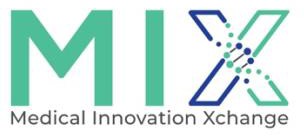 MIX-Knowledge Xchange Application	This form is to be completed and submitted to MIX for consideration for MIX-KX funding.BackgroundOntario’s Life Sciences Strategy aims to position the province as a leader in life sciences innovations by leveraging technological strengths and closing critical gaps to lay the groundwork for the sector’s long-term success. This includes supporting Ontario’s small and medium businesses for home-grown success by increasing their capacity to commercialize their made-in-Ontario products and services.ObjectivesThe MIX-KX aims to enable market-driven solutions and unlock the economic potential of workforce development initiatives to facilitate economic recovery and growth. Priority projects include those aimed to relieve pandemic-induced labour and financial impacts on businesses and priority sectors, support the quickest path to employment and retention opportunities, support efforts to create innovative training ideas and solutions, and improve capacity of the medtech ecosystem to respond to labour market challenges.The main objectives of the MIX-KX are to:Ensure a resilient workforce by supporting access into the labour market, and/or retention and capacity-building for employers. This includes attracting investment and job creation through the development and maintenance of a stable labour force, particularly one that keeps pace with changes in technology and the way that work is done. Solutions can also redress pandemic-induced labour and financial impacts on businesses, reduce the administrative burden of human resourcing and worker retention.Empower workers and job seekers who face higher barriers of entry, and enhance pathways into meaningful and gainful employment, including youth (high school and early post-secondary graduates), women, Indigenous peoples, persons with disabilities or mental health challenges, visible minorities, and members of at-risk communities. Tailored supports workplace accommodations, or specialized training are fundamental components of protecting workers’ social and physical wellbeing. This includes specialized training for people with learning disabilities, mental health challenges and other disorders.Encourage partnerships across the economy to support new innovative training solutions and improve the capacity of communities to respond to shocks to labour market conditions in in-demand, emerging and essential sectors. Partnerships quicken market-led recovery, growth, prosperity to enhance the talent development pipeline.Roles and ResponsibilitiesThe agency (MIX) will:Provide funding to the Recipient in accordance with the Payment Plan set out inSchedule “A” of the Agreement;Monitor progress of the Recipient in meeting performance commitments outlined inSchedule “B” of the Agreement;Provide direction, feedback and, review Reports submitted by the Recipient inaccordance with Schedule “C”.The Recipient will:Ensure that eligible expenditures are incurred only during the Project period March 29, 2022 – March 28, 2023);Be accountable to the Agency for the proper use of all Funds, and provide progress to the Agency on meeting performance commitments outlined in Schedule “B” of the Agreement;Maintain progress and financial records to demonstrate that funds are being used for its intended purposes; as well as manage relationships with third-party service providers contracted for the delivery of the Project including training providers and equipment vendors;Be responsible for performance measurement under the Agreement, including recording data, ensuring data quality, establishing Project outcomes and outcome targets, and aggregating information are provided through Reports in accordance with Schedule “C”.Application FormRecipient (Organization) InformationOrganization Name:Website URL:Years Active:Business Address:Number of Ontario-Based Full-Time Staff: Number of Ontario-Based Part-Time Staff: Briefly describe your company mission:Contact InformationName:Title:Email Address: Phone Number: Signing Authority?Learning & Development Proposal – Training, Skills Development and Knowledge XchangeEligible Recipients for Training, Skills Development and Knowledge Exchange funds are companies In-Residence, or with active network status with MIX (including partners), Velocity (University of Waterloo), Accelerator Centre, Communitech or Western UniversityPlease indicate which technology partner you have active status with (MIX, Velocity, The Accelerator Centre, Communitech or Western University)Please indicate the total value of funding you are applying for. Please note the funding categories below:1-10 Employees (up to $15k 11-25 Employees (up to $25k)25-50 Employees (up to $50k)Over 50 Employees (up to $75k)What learning or development (course, knowledge exchange, learning program etc.) do you propose to deploy to your team(s)? Please provide the course name and provider information.What specific skills and knowledge do you hope to improve through this learning?What will the impact to your company and teams be if you complete this program?What is the total cost of this training/knowledge exchange/course etc?When will the proposed learning start? Please note, learning may start before an application is approved however there is no guarantee of reimbursement prior to approval.When will the learning end? Please note, all formal learning must be complete by March 27, 2023.What roles will benefit from this learning?Approvals Submitted by:Name:Title:Date:Signature (I have the authority to bind the corporation):Approved by (MIX): MIX Approver Name: Title:Date:Signature:Schedule “A”Payment PlanAll eligible and approved funds will be reimbursed after the following conditions are met:Receipts are provided to MIX for all approved purchasesPurchases do not exceed approved budget – any costs above and beyond approved budget will be the responsibility of the RecipientAll applicable reports outlined in Schedule “C” are completed and submitted to MIXProgram objectives have been met in accordance with Schedule “B”All reimbursements will be provided to the Recipient within 60 days of these conditions being met via e-transfer or another agreed-upon form of transfer.Schedule “B”Performance CommitmentsPerformance CommitmentsBelow are the performance commitments as directed by the Ministry of Labour as a condition of MIX administering this program:Schedule “C”ReportsEquipment & Training Tool reports:MIX Employer Skills Development Post Equipment Delivery ReportDue Date: 60 Days post receipt of equipmentLink to report: https://docs.google.com/forms/d/1961rXAq6CfovCf1- cVv9F9JS8ddZS_vaMGnAcVSbuQs/editTraining, Skills Development & Knowledge Exchange reports:MIX Employer Skills Development Report (30-Day Post)Due Date: 30 Days post training/knowledge exchangeLink to report: https://docs.google.com/forms/d/1TPArktkcQm9wKrdV63- ZG8osk6Enc2fA_wt1f9zbgho/editPerformance MeasurementTargetPercentage of employees that complete experiential learningopportunities80%Percentage of employees that complete skills training80%Percentage of employees who expressed increased industry and locallabour market employability skills as a result of training90%Percentage of Participant incumbent workers who complete upskillingor reskilling opportunities80%Percentage of employees that complete any type of training throughthis program80%